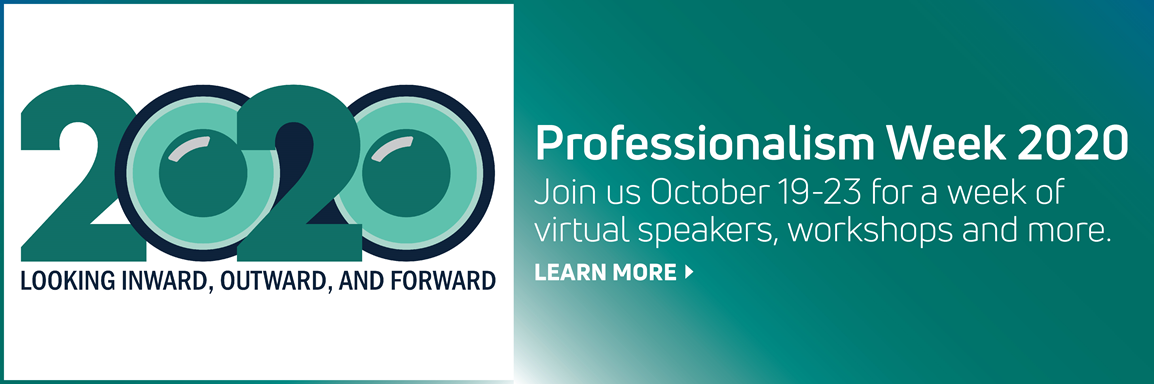 The Medical College of WisconsinMonday, Oct. 19Events:Kickoff for Professionalism Week and the 2020 Professionalism Enrichment Awards | Noon | Register for this eventSpeakerJoseph E. Kerschner, MD, dean, School of Medicine, provost and executive vice presidentFrom Anti-Racism to Cultural Empathy, Do You Have the Necessary Skills to Provide Inclusive Clinical Care for Diverse Populations? | 1 p.m. to 2 p.m. | Register for this event
Learn ways to provide culturally responsive and appropriate care for a diverse population and how to rebuild your practice to directly reduce health inequities.Moderator:Malika Siker, MD, associate professor of radiology and associate dean for student inclusion and diversitySpeakers:Callisia Clarke, MD, MS, assistant professor of surgery (surgical oncology)Bryan Johnston, MD, assistant professor of family and community medicineRebecca Lundh, MD, assistant professor of family and community medicine Linda Meurer, MD, MPH, professor of family and community medicine, co-director of the Urban and Community Health Pathway and director of the Academic Fellowship in Primary Care ResearchTuesday, Oct. 20Events:Common-Unity – A worldview of community engagement from the perspectives of scholarship, research, education and volunteerism | 9 a.m. to 10 a.m. | Register for this event As one of the four missions of MCW, community engagement provides an opportunity to work closely with the community under a number of circumstances. In this session, participants will learn about how faculty and staff are working with the community and describe ways faculty, staff and students might become involved with the community.Speakers: Syed M. Ahmed, MD, MPH, DrPH, associate provost and senior associate dean for community engagement and professor of family and community medicineBryan Johnston, MD, assistant professor of family and community medicineDavid A. Nelson, PhD, associate professor of family and community medicineSarah O’Connor, MS, program manager IILeslie Ruffalo, PhD, associate professor of family and community medicineMCW Diversity and Inclusion Year End Event 2020 | Noon to 1 p.m. | Register for this event
The DIAC, MEGs and MMRG will showcase their 2020 accomplishments and projects for equity, diversity and inclusion. We will also ask for input from the audience on activities that they would like these groups to consider taking on for the betterment of MCW and their community partners. Speakers:David Cipriano, MS, PhD, faculty co-chair, electRegina Cole, staff co-chair emeritusDavid Gutterman, MS, faculty co-chairCharlie Ann Rykwalder, MBA, staff co-chairSponsored by:Diversity and Inclusion Action Committee (DIAC)Mission Engagement Groups (MEGs)MCW Military Resource Group (MMRG)
Defining Professionalism: Deconstructing Professionalism to Account for Race, Gender, Age, Sexual Orientation and Religion | Noon to 1 p.m. | Register for this event Speakers:Jennifer Foley, administrator, Institute for Health & Equity and Microbiology and ImmunologyFabrice Jotterand, PhD, associate professor of bioethics, Institute for Health & EquityRyan Spellecy, PhD, Ursula von der Ruhr Professor of Bioethics, Institute for Health & EquityJennifer Ward, research program coordinator II, Institute for Health & EquitySponsored by:Institute for Health and EquityNCBI Welcoming Diversity Exposure Workshop | 2 p.m. to 4 p.m. |Session is full.
In this interactive learning experience, participants will recognize the value of our similarities and differences; how our identities impact our leadership, implicit biases and explorations of allyship. Speakers:Toni Gray, community program coordinator, Office of Diversity and Inclusion Alexa Wild, Clinical Research Coordinator ISponsored by:Office of Diversity and InclusionWednesday, Oct. 21Creating a BRAVE Space: Getting Stuck, Screwing up and Practicing Humility for a JUST Workplace | 9 a.m. to 10 a.m. | Register for this event. Speakers:Kim Garman, MS, associate director of administration, Genomic Sciences and Precision Medicine CenterJennifer Geurts, MS, CGC, certified genetic counselor and associate director of genetic counselingSponsored by:Genomic Sciences and Precision Medicine CenterKEYNOTE ADDRESSMCW’s Commitment to Ensuring Health Equity and Partnership in and with our Communities | Noon to 1 p.m. | Register for this event
Dr. Raymond will speak about Magnanimity – one of the core commitments of the MCW Professionalism Code – including how he has demonstrated his partnership and commitment to address health inequities. He also will reflect on MCW’s efforts during the pandemic to share information, expertise and opportunities for dialogue that made sense of the complexities and were understandable, accessible and relevant.Speaker:John R. Raymond, Sr., MD, president and CEO
Parenting in Uncertain Times: Honest Answers to Tough Questions, Strategies for Challenging Behaviors, and Building Resilience | 3 p.m. to 4 p.m. | Register for this event
Unprecedented events, while challenging, offer unique opportunities for families to live and grow together. In this webinar we will share parenting strategies that will help you answer the tough questions your children ask, manage their challenging behaviors, and build resilience…both theirs and yours.Speaker:Ruth Fidino, senior advisor, education and development, Bright HorizonsThursday, Oct. 22The Emotional Toll of Being a Healthcare Provider During a Global Pandemic | 9 a.m. to 10 a.m. | Kern Institute Grand Rounds | Register for this event. 
Jose Franco, MD, professor, MCW departments of medicine and pediatrics; associate dean for educational improvement; and director of the community and institutional engagement pillar, Robert D. and Patricia E. Kern Institute for the Transformation of Medical Education, will moderate a panel discussion regarding the outbreak of COVID-19 and the incredible stress and emotional turmoil it has generated for healthcare providers. Often required to work grueling shifts under conditions of fear and uncertainty, their concerns have ranged from the lack of PPE to protect themselves and their families, to limited testing capacity, and the prospect of running out of ventilators and having to withhold care from the dying. This panel session profiles three exemplary care providers who, while looking inward, outward and forward, will reflect upon their personal experiences and share insights based upon their professional expertise. This engaging and interactive discussion will convey the exceptional dedication and compassion required to provide quality care during a pandemic and help healthcare workers feel acknowledged, supported, and appreciated.Speakers:Paul A. Bergl, MD, assistant professor of medicine (pulmonary, critical care and sleep medicine)Heidi F. Christianson, PhD, associate professor of psychiatry and behavioral medicine; training director, health psychology residencyJulie R. Owen, MD, assistant professor of psychiatry and behavioral medicine and emergency medicineInterrupting Unconscious Bias: From Acknowledgement to Action| 11:30 a.m. to 1 p.m. | Register for this eventLearning Objectives:Review the case for excellence in equity, diversity and inclusion (EDI)Review definitions of bias and unconscious bias and a few typesAcknowledge our unconscious biases and that they may influence our behaviorsIdentify ways to act and mitigate the impact of our unconscious biasesSpeakers:Toni Gray, community program coordinator, Office of Diversity and InclusionAshley Hines, diversity and inclusion manager, Office of Diversity and InclusionSponsored by:Office of Diversity and InclusionIncreasing your Emotional Intelligence | 2 p.m. to 4 p.m. | Register for this event.Participate in this session to learn how emotional intelligence plays a vital role in building resilience and reducing burnout. This training session offers you techniques to increase and develop your emotional intelligence by identifying several key skills. We’ll examine proven methods to apply emotional intelligence in the workplace to enhance employee relationships and increase productivity. Speakers:Alverno Devine, talent planning and development consultantNate Filzen, talent planning and development consultantBrooke Foster, PharmD, PGY2 ambulatory care pharmacy residentGender Identity – What You Need to Know to be an Ally | 4 p.m. to 5 p.m. | Register for this event MCW is building a common vocabulary and some tools to create a comfortable and inclusive environment for everyone. Learn MCW’s vision for gender identity inclusive language and why it is important to MCW and to you. Gain strategies so you can be involved and understand how to interact in a respectful way with colleagues. Speakers:Talia Frolkis, Graduate StudentKatie Kassulke, administrative director of faculty relations/Title IX Charlie Ann Rykwalder, MBA, senior business operations manager, MCW department of emergency medicineFriday, Oct. 23Coping with Pandemic Anxiety as Kids Return to School | 9 a.m. to 10 a.m. | Register for this event 
The school year during the COVID-19 pandemic is filled with uncertainties and concerns that are causing understandable stress for many parents and caretakers. This workshop is designed to help people cope with emotions and anxiety in response to kids in school during the pandemic. We’ll provide an understanding of the types of reactions people may experience during this time and offer practical tips for coping. Speaker:Alyssa Nogaski, training consultant, ComPsych (Employee Assistance Program)The Dynamics of the Leader-Follower Relationship | Noon to 1:30 p.m. | Session is full. 
Join MCW Ombuds Natalie Fleury and Michelle Shasha for a discussion of the opening chapter of Ira Chaleff’s 2009 classic The Courageous Follower: Standing Up to and for Our Leaders. This book describes the great capacity and responsibility of followers to influence their leaders through building trust, sharing purpose and values, and maintaining open and honest communication. Intended for leaders and followers alike, this discussion will focus on how to establish a true leader-follower relationship, exploring Chaleff’s assertion that, “Follower is not a term of weakness but the condition that permits leadership to exist and gives it strength.” Speaker:Natalie C. Fleury, JD Michelle Shasha, PhD, Ombuds 